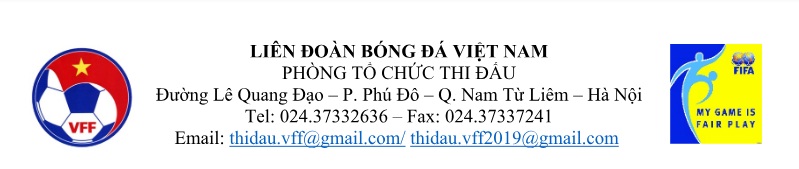 GIẢI BÓNG ĐÁ VÔ ĐỊCH U19 QUỐC GIA 2019GIẢI BÓNG ĐÁ VÔ ĐỊCH U19 QUỐC GIA 2019GIẢI BÓNG ĐÁ VÔ ĐỊCH U19 QUỐC GIA 2019Số áoHọ tênTĐDBKNSSố áoHọ tênTĐDBKNS1Hồ Thanh Hóa031Lê Công Kha014Lâm Gia Đức032Nguyễn Minh Lợi025Nguyễn Thanh Khôi014Phạm Tấn Hào016Hoàng Vĩnh Nguyên025Đỗ Trường Trân027Nguyễn Quốc Việt036Đỗ Manh Cường028Đặng Văn Đan027Lê Thanh Tùng029Nguyễn Duy Tâm028Nguyễn Duy Nam0110Trần Gia Huy039Lê Minh Thọ0211Lê Văn Trường0310Lê Ngọc Hải0115Nguyễn Nhĩ Khang0111Phạm Công Định0117Nguyễn Tùng Anh0212Nguyễn Bảo Chung0120Võ Hữu Việt Hoàng0213Đỗ Linh Nhựt0121Hồ Văn Dũng0114Nguyễn Anh Thi0222Huỳnh Tuấn Vũ0215Hoàng Mạnh Quỳnh0123Trần Đình Hùng0316Lê Phúc Nhật Duy0224Nguyễn Văn Hiệp0217Võ Anh Tiến0125Y Eli Niê0118Phạm Xuân Lãm0226Phan Hồ Khải0319Bùi Nguyễn Tấn Kiệt0227Nguyễn Nhật Minh0322Trần Văn Tiên0229Phan Nhật Thanh Long0225Nguyễn Đình Hân0244Bùi Quốc Bảo0361Lê Hữu Phước0162Phan Du Học0169Cao Hoàng Tú01HLV Trưởng: Graechen Guillaume(Ký tên)HLV Trưởng: Dương Quang Hổ (Ký tên)HLV Trưởng: Graechen Guillaume(Ký tên)HLV Trưởng: Dương Quang Hổ (Ký tên)Trọng tài:Giám sát trận đấu:Trợ lý 1:Giám sát trọng tài:Trợ lý 2:Điều phối viên:Trọng tài thứ  4:Cán bộ truyền thông: Giám sát trận đấu:   Ký tên: Giám sát trận đấu:   Ký tên: Số áoHọ tênTĐDBKNSSố áoHọ tênTĐDBKNS1Nguyễn Hoàng Huy021Hoàng Trung Phong012Huỳnh Trần Minh Tâm012Nguyễn Hữu Thực013Huỳnh Hoàng Vũ013Đỗ Ngọc Trọng014Tạ Văn Chiến024Nguyễn Thế Kiệt025Lê Cảnh Gia Huy035Nguyễn Ngọc An026Lê Hữu Sơn016Trần Trung Trực027Nguyễn Duy Khang027Huỳnh Quang Thịnh028Lê Anh Tú028Nguyễn Văn Thìn019Lê Quang Khánh029Tống Đặng Phi Dương0210Cao Quốc Khánh0210Bùi Anh Đức0211Đặng Duy Trường0111Nguyễn Thành Vinh0112Hoàng Huy0212Đặng Hông Trang0113Lê Nguyễn Tấn Lộc0313Võ Đình Đạt0114Nguyễn Trung Hiếu0314Phạm Tiến0115Nguyễn Thanh Nam0215Bùi Xuân Thịnh0117Đoàn Ngọc Minh0216Trần Tuấn Anh0118Hồ Đắc Danh0217Trần Kim Hàn0119Nguyễn Nhân Nghĩa0318Nguyễn Văn Dự0121Ng. Ngọc Trường Sơn0119Nguyễn Hoài Linh0222Vi Văn Thanh0220Nguyễn Văn Bằng0223Nguyễn Hữu Nhân0321Lê Đức Trung0225Nguyễn Phi Hùng0222Bùi Thanh Hải0228Võ Hoàng Minh Nhật0123Võ Minh Khang0229Bùi Tuấn Anh0225Phạm Thành Nhân0230Lê Quý Tân0326Nguyễn Văn Nhật0127Đỗ Duy Nam0228Hoàng Tiến Đạt0229Hà Văn Phương01HLV Trưởng: Bùi Hữu Thái Sơn(Ký tên)HLV Trưởng: Phạm Minh Tuấn (Ký tên)HLV Trưởng: Bùi Hữu Thái Sơn(Ký tên)HLV Trưởng: Phạm Minh Tuấn (Ký tên)Trọng tài:Giám sát trận đấu:Trợ lý 1:Giám sát trọng tài:Trợ lý 2:Điều phối viên:Trọng tài thứ  4:Cán bộ truyền thông: Giám sát trận đấu:   Ký tên: Giám sát trận đấu:   Ký tên: Số áoHọ tênTĐDBKNSSố áoHọ tênTĐDBKNS1Nguyễn Thế Thịnh011Trương Lâm Nhật012Nguyễn Nhật Hoàng012Hoàng Nhật Long023Dương Nguyễn Huy013Đinh Thành Đạt034Huỳnh Ngọc Tiến014K’ Mis015Nguyễn Văn Danh015Nguyễn Đình Trọng016Lê Trần Kỳ Hiếu016K’ Tuyền017Nguyễn Văn Dân017Nguyễn Văn Trọng018Nguyễn Đại Mạnh018Trương Vĩnh Phát039Đào Gia Việt039Phạm Trần Tr. Nghĩa0110Nguyễn Đức Hữu0110Nguyễn Phúc Gia Huy0111Nguyễn Võ Minh Hiếu0311Trịnh Quốc Thắng0112Trần Như Hải0112Trần Tiến Đạt0114Đinh Trường Đệ0113Phạm Công Kha0115Bùi Ngọc Hữu0114Tạ Trọng Phú 0316Trần Văn Thái0115Long Kã Nhật0117Nguyễn Trung Hiếu0116Phan Tấn Lộc0118Đào Trung Hoan0117Đặng Cao Sỹ Cường0119Đào Gia Bảo0118K’ Thiên0120Dương Trí Trường0219Trần Lê Việt Thái0121Đinh Thành Nhân0120Nguyễn Đăng Quang0122Nguyễn Quang Đô0221Lê Anh Đức0323Võ Bá Phúc0322Ngô Đức Anh Khoa0125Trần Trung Kiên0323Vũ Ngọc Mạnh0124Nguyễn Văn Minh0175Cil Phi Líp02HLV Trưởng: Cao Văn Dũng(Ký tên)HLV Trưởng: Nguyễn Vĩnh Sơn (Ký tên)HLV Trưởng: Cao Văn Dũng(Ký tên)HLV Trưởng: Nguyễn Vĩnh Sơn (Ký tên)Trọng tài:Giám sát trận đấu:Trợ lý 1:Giám sát trọng tài:Trợ lý 2:Điều phối viên:Trọng tài thứ  4:Cán bộ truyền thông: Giám sát trận đấu:   Ký tên: Giám sát trận đấu:   Ký tên: 